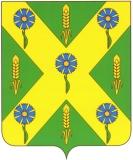 РОССИЙСКАЯ ФЕДЕРАЦИЯ                                                         ОРЛОВСКАЯ ОБЛАСТЬ                                 Новосильский  районный  Советнародных  депутатов303500Орловская обл., г. Новосиль ул.К.Маркса 16                                                                                                   т.2-19-59Р Е Ш Е Н И Е          6 марта  2017 года                                                          №  47 – РСО решении «Об утверждении Положения«О порядке предоставления и изъятия земельныхучастков на территории Новосильского района»В соответствии с Земельным Кодексом Российской Федерации, Федеральным законом от 25.10.2001г. № 137-ФЗ «О введении в действие Земельного кодекса Российской Федерации», Федеральным законом от 03.07.2016г. № 334-ФЗ «О внесении изменений в Земельный кодекс Российской Федерации и отдельные законодательные акты Российской Федерации», Уставом Новосильского района, Новосильский районный Совет народных депутатов РЕШИЛ:    1. Принять решение «О   Положении  «О порядке предоставления и изъятия земельных участков на территории Новосильского района».    2. Направить принятое решение Главе Новосильского района для подписания и опубликования на официальном сайте администрации Новосильского района.    3. Контроль за исполнением принятого решения возложить на комиссию по законодательству и правовому регулированию.      Председатель Новосильскогорайонного Совета народных депутатов                               К. В. Лазарев                РОССИЙСКАЯ ФЕДЕРАЦИЯ                                                         ОРЛОВСКАЯ ОБЛАСТЬ                                 Новосильский  районный  Советнародных  депутатов303500Орловская обл., г. Новосиль ул.К.Маркса 16                                                                                                   т.2-19-59Р Е Ш Е Н И Е  №   762 О Положении«О порядке предоставления и изъятия земельныхучастков на территории  Новосильского  района»    Принято районным Советом народных депутатов                              6 марта 2017 года   1.   Утвердить Положение «О порядке предоставления и изъятия земельных участков на территории  Новосильского  района».  2.   Признать утратившим силу:                - постановление Новосильского районного Совета народных депутатов от 22.09.2006г. № 53 «Об утверждении Положения о порядке приобретения в собственность земельных участков на территории Новосильского района»;                - постановление Новосильского  районного Совета народных депутатов от 22.09.2006г. № 54 «Об утверждении Положения об управлении и распоряжении  земельными участками на территории Новосильского района»;                - постановление  Новосильского районного Совета народных депутатов от 22.09.2006г. № 55 «Об утверждении Положения об аренде земельных участков на территории Новосильского района».    3. Настоящее решение вступает в силу с момента подписания и распространяет своё действие на правоотношения, возникшие с 01.01.2017 года.Председатель Новосильского                          Глава Новосильского районарайонного   Совета народных депутатов          ______________А. И. Шалимов_______________К.В. Лазарев                           «___»___________2017  года «___»_____________2017 года